Suche im Internet nach einem Rezept für Apfelhefe. Verwende das Schlüsselwort „APFELHEFE“.Zum Beispiel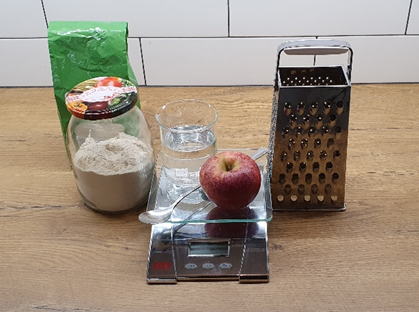 Zutaten: 250 g Mehl200 mL Wasser1 Esslöffel Zucker1 kleiner, geriebener ApfelAusstattung: K Küchenwaage, Messbecher oder ein Glas mit Skala, 1-Liter-Glas mit Deckel, Esslöffel, Reibe, TellerVorbereitung:Alle Zutaten in einem 1-Liter-Glas mischen. Das Glas mit einem Deckel verschließen und bei Zimmertemperatur stehen lassen. Nach 3-5 Tagen ist das Glas voll. Dann 200 g Mehl hinzufügen und den Teig für die Pizza kneten. Hat das Rezept, das Sie im Internet gefunden haben, eine wissenschaftliche Grundlage?Plane eine Untersuchung, um das herauszufinden.FRAGE:Geht die Mischung auf, wenn wir keine/n (z. B. Apfel)________________________________ hinzufügen?HYPOTHESE: (Lies etwas über Fermentation und schreibe die Hypothese)Die Mischung wird (nicht) aufgehen, weil ____________________________________________EXPERIMENT:Für die Untersuchung kannst du das Rezept aus dem Internet nutzen. Vielleicht musst du die Mengenangaben noch anpassen, um eine kleinere Menge zuzubereiten:Zutaten:50 g Mehl40 g Wasser1 Teelöffel Zucker1 Esslöffel geriebener ApfelAusstattung:Küchenwaage, 200-ml-Glas mit Deckel, Esslöffel, Teelöffel, Reibe, Gummibänder in verschiedenen FarbenMitschüler*innen, die die gleiche Hypothese wie du haben, bilden eine Gruppe. Jede Gruppe bereitet eine Probe vor, bei der eine Zutat fehlt, und eine Kontrollprobe mit allen Zutaten des Rezepts.Wenn ihr die Höhe der Mischung messen wollt, markiert die Höhe mit einem Gummiband. Wenn ihr sie jeden Tag messen wollt, verwendet verschiedenfarbige Gummibänder.Denkt an die VARIABLEN UND KONSTANTEN.UNABHÄNGIGE VARIABLE (veränderlicher Faktor) ___________________________________________ANHÄNGIGE VARIABLE (zu messendes Ergebnis) ____________________________________________KONSTANTEN (gleichbleibender Faktor) __________________________________________________________________________________ERGEBNISSE:Tabellenname: __________________________________________________________________Diagrammtitel: _________________________________________________________________________DISKUSSION:Bestätige oder widerlege deine Hypothese.________________________________________________________________________________Versuche dabei, wissenschaftlich zu argumentieren.________________________________________________________________________________Erläutere den Zusammenhang anhand eines weiteren Beispiels aus deinem Alltag.________________________________________________________________________________________________________________________________________________________________Sind dir bei den Experimenten neue Ideen in den Sinn gekommen? Möglicherweise mehr als eine? Wie lauten sie? Versuche, sie so ausführlich wie möglich zu erklären.________________________________________________________________________________________________________________________________________________________________MehlWasserZuckerZimmertemperaturApfelGeht die Mischung auf?Höhe der MischungAlle Gruppen+++++Gruppe 1++++-Gruppe 2+++-+Gruppe 3++-++Gruppe 4+-+++MehlWasserZuckerZimmer-temperaturApfelGeht die Mischung auf?Höhe der MischungGefäß 1Gefäß 2